Зарегистрировано в Минюсте России 5 марта 2015 г. N 36371МИНИСТЕРСТВО СВЯЗИ И МАССОВЫХ КОММУНИКАЦИЙРОССИЙСКОЙ ФЕДЕРАЦИИПРИКАЗот 13 января 2015 г. N 2ОБ УТВЕРЖДЕНИИ ПЕРЕЧНЯТЕХНИЧЕСКИХ ХАРАКТЕРИСТИК И ПАРАМЕТРОВ ИЗЛУЧЕНИЯРАДИОЭЛЕКТРОННЫХ СРЕДСТВ И ВЫСОКОЧАСТОТНЫХ УСТРОЙСТВ,СВЕДЕНИЯ О КОТОРЫХ ПРИЛАГАЮТСЯ К ЗАЯВЛЕНИЮ О РЕГИСТРАЦИИЭТИХ СРЕДСТВ И УСТРОЙСТВ, ФОРМ СВИДЕТЕЛЬСТВ О РЕГИСТРАЦИИРАДИОЭЛЕКТРОННЫХ СРЕДСТВ И ВЫСОКОЧАСТОТНЫХ УСТРОЙСТВ И ФОРМСВИДЕТЕЛЬСТВ ОБ ОБРАЗОВАНИИ ПОЗЫВНЫХ СИГНАЛОВ ОПОЗНАВАНИЯВ соответствии с пунктом 6 Правил регистрации радиоэлектронных средств и высокочастотных устройств, утвержденных постановлением Правительства Российской Федерации от 12 октября 2004 г. N 539 (Собрание законодательства Российской Федерации, 2004, N 42, ст. 4137; 2007, N 31, ст. 4093; 2008, N 42, ст. 4832; 2010, N 13, ст. 1502; 2011, N 43, ст. 6073; 2012, N 1, ст. 144; 2013, N 12, ст. 1336; 2014, N 34, ст. 4673), приказываю:1. Утвердить прилагаемый перечень технических характеристик и параметров излучения радиоэлектронных средств и высокочастотных устройств, сведения о которых прилагаются к заявлению о регистрации этих средств и устройств (приложение N 1 к настоящему приказу).2. Утвердить прилагаемые формы:свидетельства о регистрации радиоэлектронных средств (для стационарных радиоэлектронных средств, приложение N 2 к настоящему приказу);(форма свидетельства утратила силу с 1 сентября 2018 года. - Приказ Минкомсвязи России от 25.06.2018 N 316)свидетельства о регистрации радиоэлектронных средств (для подвижных радиоэлектронных средств, приложение N 3 к настоящему приказу);(форма свидетельства утратила силу с 1 сентября 2018 года. - Приказ Минкомсвязи России от 25.06.2018 N 316)свидетельства о регистрации радиоэлектронных средств (для радиоэлектронных средств любительской и любительской спутниковой служб радиосвязи, приложение N 4 к настоящему приказу);(форма свидетельства утратила силу с 1 сентября 2018 года. - Приказ Минкомсвязи России от 25.06.2018 N 316)свидетельства о регистрации высокочастотных устройств (приложение N 5 к настоящему приказу);(форма свидетельства утратила силу с 1 сентября 2018 года. - Приказ Минкомсвязи России от 25.06.2018 N 316)свидетельства об образовании позывного сигнала опознавания (для радиоэлектронных средств, кроме радиостанций любительской и любительской спутниковой служб, приложение N 6 к настоящему приказу);свидетельства об образовании позывного сигнала опознавания (для радиостанций любительской и любительской спутниковой служб, кроме радиостанций, применяемых в соревнованиях по радиомногоборью и спортивной радиопеленгации, приложение N 7 к настоящему приказу);свидетельства об образовании позывного сигнала опознавания (для радиостанций любительской и любительской спутниковой служб, применяемых в соревнованиях по радиоспорту, приложение N 8 к настоящему приказу);свидетельства об образовании позывного сигнала опознавания временного использования (для радиостанций любительской и любительской спутниковой служб, кроме радиоэлектронных средств иностранных граждан при их временном пребывании на территории Российской Федерации, приложение N 9 к настоящему приказу);свидетельства об образовании позывного сигнала опознавания временного использования иностранным гражданам при их временном пребывании на территории Российской Федерации (для радиостанций любительской и любительской спутниковой служб, приложение N 10 к настоящему приказу).3. Установить, что свидетельства о регистрации для стационарных радиоэлектронных средств, высокочастотных устройств и свидетельства об образовании позывного сигнала опознавания (кроме свидетельства, указанного в приложении N 7 к настоящему приказу) оформляются на бумажных носителях формата A4 (210 x 297 мм) или в виде электронных документов, подписанных усиленной квалифицированной электронной подписью. Свидетельства о регистрации для подвижных радиоэлектронных средств, радиоэлектронных средств любительской и любительской спутниковой служб радиосвязи и свидетельство об образовании позывного сигнала опознавания, указанное в приложении N 7 к настоящему Приказу, оформляется на бумажном носителе формата A7 (74 x 105 мм) или в виде электронного документа, подписанного усиленной квалифицированной электронной подписью.4. Признать утратившим силу приказ Министерства связи и массовых коммуникаций Российской Федерации от 15.06.2010 N 82 "Об утверждении перечня технических характеристик и параметров излучения радиоэлектронных средств и высокочастотных устройств, сведения о которых прилагаются к заявлению о регистрации этих средств и устройств, форм свидетельств о регистрации радиоэлектронных средств и высокочастотных устройств и форм свидетельств об образовании позывного сигнала опознавания" (зарегистрирован в Министерстве юстиции Российской Федерации 30 июля 2010 г., регистрационный N 18004).5. Направить настоящий приказ на государственную регистрацию в Министерство юстиции Российской Федерации.МинистрН.А.НИКИФОРОВПриложение N 1к приказу Министерства связии массовых коммуникацийРоссийской Федерацииот 13.01.2015 N 2ПЕРЕЧЕНЬТЕХНИЧЕСКИХ ХАРАКТЕРИСТИК И ПАРАМЕТРОВ ИЗЛУЧЕНИЯРАДИОЭЛЕКТРОННЫХ СРЕДСТВ И ВЫСОКОЧАСТОТНЫХ УСТРОЙСТВ,СВЕДЕНИЯ О КОТОРЫХ ПРИЛАГАЮТСЯ К ЗАЯВЛЕНИЮО РЕГИСТРАЦИИ ЭТИХ СРЕДСТВ И УСТРОЙСТВПримечания:1. приводятся при регистрации радиоэлектронных средств и высокочастотных устройств, в случае отсутствия указанных данных в частотно-территориальном плане, приложенном к разрешению на использование радиочастот или радиочастотных каналов. Тип и наименование приводятся в соответствии с решением Государственной комиссии по радиочастотам от 20.12.2011 N 11-13-02 "Об утверждении порядка проведения экспертизы возможности использования заявленных радиоэлектронных средств и их электромагнитной совместимости с действующими и планируемыми для использования радиоэлектронными средствами, рассмотрения материалов и принятия решений о присвоении (назначении) радиочастот или радиочастотных каналов в пределах выделенных полос радиочастот";2. приводятся при наличии указанных сведений;3. приводится при регистрации радиоэлектронных средств, для опознавания которых в соответствии с приказом Министерства связи и массовых коммуникаций Российской Федерации от 12.01.2012 N 4 "Об утверждении Порядка образования позывных сигналов для опознавания радиоэлектронных средств гражданского назначения" (зарегистрирован в Министерстве юстиции Российской Федерации 28 марта 2012 г., регистрационный N 23641) предусмотрено образование позывных сигналов;4. приводятся при регистрации радиоэлектронных средств и высокочастотных устройств, в случае отсутствия указанных данных в частотно-территориальном плане, приложенном к разрешению на использование радиочастот или радиочастотных каналов. Тип антенны заполняется в соответствии с таблицей N 9 раздела N 6 главы II Инструкции по заполнению бланка формы N 1 "Тактико-технические данные радиоэлектронного средства", утвержденной решением Государственной комиссии по радиочастотам при Государственном комитете Российской Федерации по связи и информатизации от 30.11.1998, протокол N 10/4;5. приводится при регистрации высокочастотных устройств и стационарных радиоэлектронных средств, в случае отсутствия указанных данных в частотно-территориальном плане, приложенном к разрешению на использование радиочастот или радиочастотных каналов или при необходимости уточнения сведений;6. приводится при регистрации высокочастотных устройств и стационарных радиоэлектронных средств в случае отсутствия указанных данных в частотно-территориальном плане, приложенном к разрешению на использование радиочастот или радиочастотных каналов, либо в случае их несоответствия фактическому месту размещения радиоэлектронного средства или высокочастотного устройства. При регистрации радиоэлектронного средства, в состав которого входит несколько антенных устройств, указываются координаты центральной равноудаленной от всех антенн точки;(п. 6 в ред. Приказа Минкомсвязи России от 25.06.2018 N 316)7. приводятся при регистрации радиоэлектронных средств и высокочастотных устройств, в случае отсутствия указанных данных в частотно-территориальном плане, приложенном к разрешению на использование радиочастот или радиочастотных каналов или при необходимости уточнения сведений;8. приводятся при регистрации радиоэлектронных средств, в случае отсутствия указанных данных в частотно-территориальном плане, приложенном к разрешению на использование радиочастот или радиочастотных каналов или при необходимости уточнения сведений;9. приводится при регистрации радиоэлектронных средств базовых станций подвижной радиотелефонной связи, всех радиоэлектронных средств сетей фиксированной радиосвязи, использующих широкополосный доступ, а также цифровых телевизионных станций. При этом:9.1. для радиоэлектронных средств базовых станций сетей подвижной радиотелефонной связи стандарта GSM-900 (DCS-1800) приводятся идентификационные номера LAC и Cell ID в десятичном виде (с указанием номера сектора) в соответствии со стандартом ETSI EN300 927 (GSM 03.03);9.2. для радиоэлектронных средств базовых станций сетей подвижной радиотелефонной связи стандарта UMTS приводятся идентификационные номера LAC и Cell ID в десятичном виде (с указанием номера сектора) в соответствии со стандартом UMTS;9.3. для радиоэлектронных средств базовых станций сетей подвижной радиотелефонной связи стандарта IMT-MC-450 приводится идентификационный номер BaseID в десятичном виде (с указанием номера сектора) в соответствии со стандартом 3GPP2 C.S0002-C;9.4. для радиоэлектронных средств сетей фиксированной службы, использующих широкополосный доступ семейства стандартов IEEE 802.11, приводятся младшие 16 байт идентификационного номера SSID в шестнадцатеричном виде (или MAC-адрес) в соответствии с семейством стандартов IEEE 802.11;9.5. для радиоэлектронных средств сетей фиксированной службы, использующих широкополосный доступ стандарта IEEE 802.16 d/e, приводятся младшие 3 байта идентификационного номера BSID в шестнадцатеричном виде (или MAC-адрес) в соответствии со стандартом IEEE 802.16 d/e;9.6. для радиоэлектронных средств базовых станций сетей подвижной радиотелефонной связи стандарта LTE приводится идентификационный номер CI (ECI) в десятичном виде, с указанием номера сектора, в соответствии со стандартами 3GPP TS 36.300 и 3GPP TS 23.003;9.7. для радиоэлектронных средств базовых станций сетей подвижной радиотелефонной связи стандарта TETRA приводятся идентификационные номера LAC и COLOUR CODE в десятичном виде в соответствии со стандартом TETRA;9.8. для радиоэлектронных средств базовых станций сетей подвижной радиотелефонной связи стандарта DECT приводятся класс сети (a/b/c) и идентификационный номер EMC в десятичном виде в соответствии со стандартом DECT;9.9. для цифровых телевизионных станций стандарта DVB-T/H приводится идентификационный номер в шестнадцатеричном виде cell_id для передатчика (а также cell_id_extension для ретранслятора) в соответствии со стандартом EN 300 744;для цифровых телевизионных станций стандарта DVB-T2, работающих в многочастотной MFN сети, приводится идентификационный номер в шестнадцатеричном виде cell_id для передатчика в соответствии со стандартом EN 302 755;для цифровых телевизионных станций стандарта DVB-T2, работающих в одночастотной SFN сети, приводится идентификационный номер в шестнадцатеричном виде cell_id для зоны выделения в соответствии со стандартом EN 302 755;(пп. 9.9 в ред. Приказа Минкомсвязи России от 12.11.2015 N 452)9.10. для цифровых станций звукового радиовещания стандарта DRM приводится уникальный 24-битный программный идентификатор в соответствии со стандартом ETSI ES 201 980;10. приводится при регистрации радиоэлектронных средств базовых станций подвижной радиотелефонной связи, всех радиоэлектронных средств сетей фиксированной радиосвязи, использующих широкополосный доступ, а также цифровых телевизионных станций. При этом:10.1. для радиоэлектронных средств базовых станций сетей подвижной радиотелефонной связи стандарта GSM-900 (DCS-1800) приводится идентификационный номер MNC в десятичном виде в соответствии со стандартом ETSI EN 300 927 (GSM 03.03);10.2. для радиоэлектронных средств базовых станций сетей подвижной радиотелефонной связи стандарта UMTS приводится идентификационный номер MNC в десятичном виде в соответствии со стандартом UMTS;10.3. для радиоэлектронных средств базовых станций сетей подвижной радиотелефонной связи стандарта IMT-MC-450 приводятся идентификационные номера SID и NID в десятичном виде в соответствии со стандартом 3GPP2 C.S0002-C;10.4. для радиоэлектронных средств сетей фиксированной службы, использующих широкополосный доступ семейства стандартов IEEE 802.11, приводятся старшие 16 байт идентификационного номера SSID в шестнадцатеричном виде в соответствии с семейством стандартов IEEE 802.11;10.5. для радиоэлектронных средств сетей фиксированной службы, использующих широкополосный доступ стандарта IEEE 802.16 d/e, приводятся старшие 3 байта идентификационного номера BSID в шестнадцатеричном виде в соответствии со стандартом IEEE 802.16 d/e;10.6. для радиоэлектронных средств базовых станций сетей подвижной радиотелефонной связи стандарта LTE приводится идентификационный номер MNC в десятичном виде в соответствии со стандартами 3GPP TS 36.300 и 3GPP TS 23.003;10.7. для радиоэлектронных средств базовых станций сетей подвижной радиотелефонной связи стандарта TETRA приводится идентификационный номер MNC в десятичном виде в соответствии со стандартом TETRA;10.8. для радиоэлектронных средств базовых станций сетей подвижной радиотелефонной связи стандарта DECT приводятся идентификационные номера EMC + FMID в десятичном виде в соответствии со стандартом DECT;10.9. для цифровых телевизионных станций стандарта DVB-T/T2/H приводятся идентификационные номера в шестнадцатеричном виде network_id, original_network_id и network_name в соответствии со стандартами EN 300 468, TR 101 211 и TS 101 162;11. приводится при регистрации радиоэлектронных средств любительской и любительской спутниковой служб;12. приводится в соответствии с Нормами на ширину полосы радиочастот и внеполосные излучения радиопередатчиков гражданского назначения (Нормы 19-02, утвержденные решением Государственной комиссии по радиочастотам от 24.05.2013, протокол 13-18, и приложением I Регламента радиосвязи Международного союза электросвязи) при регистрации радиоэлектронных средств, не включенных отдельной строкой в частотно-территориальный план радиоэлектронного средства (сети), приложенный к разрешению на использование радиочастот или радиочастотных каналов или при необходимости уточнения сведений;13. указываются владельцами VSAT-станций при их работе через иностранные космические аппараты.Приложение N 2к приказу Министерства связии массовых коммуникацийРоссийской Федерацииот 13.01.2015 N 2СВИДЕТЕЛЬСТВОо регистрации радиоэлектронного средстваУтратило силу с 1 сентября 2018 года. - Приказ Минкомсвязи России от 25.06.2018 N 316.Приложение N 3к приказу Министерства связии массовых коммуникацийРоссийской Федерацииот 13.01.2015 N 2СВИДЕТЕЛЬСТВОо регистрации радиоэлектронного средстваУтратило силу с 1 сентября 2018 года. - Приказ Минкомсвязи России от 25.06.2018 N 316.Приложение N 4к приказу Министерства связии массовых коммуникацийРоссийской Федерацииот 13.01.2015 N 2СВИДЕТЕЛЬСТВОо регистрации радиоэлектронного средстваУтратило силу с 1 сентября 2018 года. - Приказ Минкомсвязи России от 25.06.2018 N 316.Приложение N 5к приказу Министерства связии массовых коммуникацийРоссийской Федерацииот 13.01.2015 N 2СВИДЕТЕЛЬСТВОо регистрации высокочастотного устройстваУтратило силу с 1 сентября 2018 года. - Приказ Минкомсвязи России от 25.06.2018 N 316.Приложение N 6к приказу Министерства связии массовых коммуникацийРоссийской Федерацииот 13.01.2015 N 2               ФЕДЕРАЛЬНАЯ СЛУЖБА ПО НАДЗОРУ В СФЕРЕ СВЯЗИ,             ИНФОРМАЦИОННЫХ ТЕХНОЛОГИЙ И МАССОВЫХ КОММУНИКАЦИЙФедеральное  государственное  унитарное предприятие "Главный радиочастотныйцентр" <*>Федеральное  государственное  унитарное  предприятие  "Радиочастотный центр__________________________________________ федерального округа <*>Филиал  Федеральное  государственное  унитарное предприятие "Радиочастотныйцентр ____________________________________ федерального округа <*>по (в) ____________________________________________________________________       (республике, краю, области, автономной области, автономному округу)         СВИДЕТЕЛЬСТВО ОБ ОБРАЗОВАНИИ ПОЗЫВНОГО СИГНАЛА ОПОЗНАВАНИЯ                        N _________ <**> ___________Дата начала                                   Дата окончаниядействия:  ___________  20__  г.              действия:  __________ 20__ г.Владелец:__________________________________________________________________________,       (полное наименование юридического лица, фамилия, имя, отчество                             физического лица)зарегистрирован по адресу: ________________________________________________                                   (место нахождения (жительства)___________________________________________________________________________     юридического (физического) лица, индивидуального предпринимателя)образован позывной сигнал (сигнал опознавания) <***> ______________________для опознавания радиоэлектронного средства ________________________________                                                 (служба радиосвязи,                                               наименование и заводской                                              (серийный, учетный) номер                                             радиоэлектронного средства)    Использование     образованного     позывного    сигнала    опознаваниярадиоэлектронного   средства   должно   осуществляться   в  соответствии  сРегламентом  радиосвязи  Международного  союза  электросвязи,  нормативнымиправовыми  актами Российской Федерации и решениями Государственной комиссиипо  радиочастотам,  устанавливающими условия использования радиоэлектронныхсредств в Российской Федерации.    Основания _____________________________________________________________                          (дата и номер решения Государственной                      комиссии по радиочастотам и (или) разрешения                              на использование радиочастот)__________________________    ___________________________  ________________       должность              подпись, печать      или          Ф.И.О.                              усиленная квалифицированная                              электронная подпись--------------------------------<*> Указывается предприятие радиочастотной службы, выдающее свидетельство.<**> Принцип нумерации XX-YY/00000, где XX - номер субъекта Российской Федерации, YY - 2 последние цифры года, 00000 - порядковый номер (для всех форм свидетельств).<***> Возможна запись нескольких позывных сигналов в одном свидетельстве.Приложение N 7к приказу Министерства связии массовых коммуникацийРоссийской Федерацииот 13.01.2015 N 2--------------------------------<*> Документ содержит подстрочный перевод на английский язык, а заголовок оборотной стороны, кроме того, перевод на немецкий и французский языки согласно пункту 1 к рекомендации T/R61-01 Европейской конференции администраций почт и электросвязи.<**> Заполняется для: 1 и 2 категории - CEPT;3 категории - CEPT NOVICE;4 категории - ENTRY LEVEL.Остальные графы заполняются на двух языках: русском и английском.<***> Для третьей категории вместо Рекомендации CEPT T/R 61-01 указывается Рекомендация CEPT ECC (05)06. Для четвертой категории все данное предложение исключается.Приложение N 8к приказу Министерства связии массовых коммуникацийРоссийской Федерацииот 13.01.2015 N 2               ФЕДЕРАЛЬНАЯ СЛУЖБА ПО НАДЗОРУ В СФЕРЕ СВЯЗИ,             ИНФОРМАЦИОННЫХ ТЕХНОЛОГИЙ И МАССОВЫХ КОММУНИКАЦИЙ             Федеральное государственное унитарное предприятие                       "Главный радиочастотный центр"         СВИДЕТЕЛЬСТВО ОБ ОБРАЗОВАНИИ ПОЗЫВНОГО СИГНАЛА ОПОЗНАВАНИЯ                               N ___________Дата начала                                   Дата окончаниядействия:  ___________  20__  г.              действия:  __________ 20__ г.Владелец:__________________________________________________________________________,       (полное наименование юридического лица, фамилия, имя, отчество                             физического лица)    зарегистрирован по адресу: ____________________________________________                                      (место нахождения (жительства)___________________________________________________________________________     юридического (физического) лица, индивидуального предпринимателя)Образован позывной сигнал <*> _____________________________________________опознавания  радиостанции  любительской службы, применяемой в соревнованияхпо радиоспорту.    Использование   образованного   позывного  сигнала  опознавания  должноосуществляться в соответствии с Регламентом радиосвязи Международного союзаэлектросвязи,   нормативными   правовыми   актами  Российской  Федерации  ирешениями   Государственной  комиссии  по  радиочастотам,  устанавливающимиусловия  использования радиостанций любительской и любительской спутниковойслужб в Российской Федерации.Основания ___________________________________________________________________________________________    ___________________________  ________________       должность              подпись, печать      или          Ф.И.О.                              усиленная квалифицированная                              электронная подпись--------------------------------<*> Возможна запись нескольких позывных сигналов в одном свидетельстве.Приложение N 9к приказу Министерства связии массовых коммуникацийРоссийской Федерацииот 13.01.2015 N 2               ФЕДЕРАЛЬНАЯ СЛУЖБА ПО НАДЗОРУ В СФЕРЕ СВЯЗИ,             ИНФОРМАЦИОННЫХ ТЕХНОЛОГИЙ И МАССОВЫХ КОММУНИКАЦИЙ             Федеральное государственное унитарное предприятие                       "Главный радиочастотный центр"         СВИДЕТЕЛЬСТВО ОБ ОБРАЗОВАНИИ ПОЗЫВНЫХ СИГНАЛОВ ОПОЗНАВАНИЯ                          ВРЕМЕННОГО ИСПОЛЬЗОВАНИЯ                                N __________Дата начала                                   Дата окончаниядействия:  ___________  20__  г.              действия:  __________ 20__ г.Владелец:__________________________________________________________________________,       (полное наименование юридического лица, фамилия, имя, отчество                             физического лица)зарегистрирован по адресу: _______________________________________________.                                   (место нахождения (жительства)                                  юридического (физического) лица)Участникам ____________________________________________ образованы позывные                     (проводимое мероприятие)сигналы  опознавания  временного использования для опознавания радиостанцийлюбительской (любительской спутниковой) службы.Список участников и образованных позывных сигналов опознавания:    Использование  образованных  позывных сигналов опознавания радиостанцийлюбительской  и  любительской  спутниковой  служб  должно  осуществляться всоответствии  с  Регламентом  радиосвязи Международного союза электросвязи,нормативными    правовыми   актами   Российской   Федерации   и   решениямиГосударственной   комиссии   по   радиочастотам,  устанавливающими  условияиспользования  радиостанций любительской и любительской спутниковой служб вРоссийской Федерации.    Основание: ______________________________________________________________________________________    ___________________________  ________________       должность                  подпись, печать или           Ф.И.О.                              усиленная квалифицированная                                  электронная подписьПриложение N 10к приказу Министерства связии массовых коммуникацийРоссийской Федерацииот 13.01.2015 N 2               ФЕДЕРАЛЬНАЯ СЛУЖБА ПО НАДЗОРУ В СФЕРЕ СВЯЗИ,           ИНФОРМАЦИОННЫХ ТЕХНОЛОГИЙ И МАССОВЫХ КОММУНИКАЦИЙ <*>             Федеральное государственное унитарное предприятие                       "Главный радиочастотный центр"         СВИДЕТЕЛЬСТВО ОБ ОБРАЗОВАНИИ ПОЗЫВНОГО СИГНАЛА ОПОЗНАВАНИЯ                          ВРЕМЕННОГО ИСПОЛЬЗОВАНИЯ                                 N ________Дата начала действия:     20__ г.       Дата окончания действия:    20__ г.Владелец:___________________________________________________________________________            (фамилия, имя, отчество, постоянный позывной сигнал)Зарегистрирован по адресу: _______________________________________________.                                (адрес постоянного места жительства)Позывной сигнал опознавания радиостанции любительской службы:__________________________________________________________________________.Квалификационная категория: _______________________________________________Территория использования позывного сигнала: _______________________________Ввозимая радиостанция любительской службы: ________________________________    Использование  владельцем  образованного  позывного сигнала опознаваниярадиостанции  любительской  службы  должно  осуществляться в соответствии сРегламентом  радиосвязи  Международного  союза  электросвязи,  нормативнымиправовыми  актами Российской Федерации и решениями Государственной комиссиипо   радиочастотам,  устанавливающими  условия  использования  радиостанцийлюбительской и любительской спутниковой служб в Российской Федерации.    Основание:    _________________________________________________________________________________________________    ___________________________  ________________       должность                   подпись, печать/             Ф.И.О.                              усиленная квалифицированная                                 электронная подпись/--------------------------------<*> Документ содержит подстрочный перевод на английский язык согласно рекомендации 7 Регламента радиосвязи Международного союза электросвязи.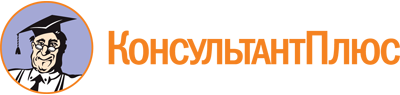 Приказ Минкомсвязи России от 13.01.2015 N 2
(ред. от 25.06.2018)
"Об утверждении перечня технических характеристик и параметров излучения радиоэлектронных средств и высокочастотных устройств, сведения о которых прилагаются к заявлению о регистрации этих средств и устройств, форм свидетельств о регистрации радиоэлектронных средств и высокочастотных устройств и форм свидетельств об образовании позывных сигналов опознавания"
(Зарегистрировано в Минюсте России 05.03.2015 N 36371)
(с изм. и доп., вступ. в силу с 01.09.2018)Документ предоставлен КонсультантПлюс

www.consultant.ru

Дата сохранения: 01.12.2022
 Список изменяющих документов(в ред. Приказов Минкомсвязи России от 12.11.2015 N 452,от 25.06.2018 N 316)Список изменяющих документов(в ред. Приказов Минкомсвязи России от 12.11.2015 N 452,от 25.06.2018 N 316)N п/пХарактеристика, параметрПримечание1Тип12Наименование13Заводской (серийный, учетный) номер14Год изготовления25Завод-изготовитель26Позывной сигнал опознавания37Условия эксплуатации (стационарное, возимое, носимое)48Адрес места установки (район размещения при отсутствии адреса)59Географическая широта места установки, град., мин., сек.610Географическая долгота места установки, град., мин., сек.611Наименование космического аппарата (КА) и его точка стояния (град.)1312Рабочие частоты передачи (приема) радиоэлектронного средства (полоса рабочих радиочастот высокочастотного устройства), МГц713Класс излучения1214Мощность на выходе передатчика радиоэлектронного средства (мощность высокочастотного устройства), Вт, либо эффективная изотропно излучаемая мощность радиоэлектронного средства, дБВт715Тип антенны416Высота подвеса антенны, м817Азимут излучения, град.818Поляризация излучения (горизонтальная, вертикальная, наклонная)819Идентификационный номер радиоэлектронного средства в сети связи, передаваемый в эфир920Идентификационный номер сети связи, передаваемый в эфир1021Квалификация радиооператора любительской радиостанции11ФЕДЕРАЛЬНАЯ СЛУЖБА ПО НАДЗОРУ В СФЕРЕ СВЯЗИ, ИНФОРМАЦИОННЫХ ТЕХНОЛОГИЙ И МАССОВЫХ КОММУНИКАЦИЙ <*>Федеральное государственное унитарное предприятие "Главный радиочастотный центр"ФЕДЕРАЛЬНАЯ СЛУЖБА ПО НАДЗОРУ В СФЕРЕ СВЯЗИ, ИНФОРМАЦИОННЫХ ТЕХНОЛОГИЙ И МАССОВЫХ КОММУНИКАЦИЙ <*>Федеральное государственное унитарное предприятие "Главный радиочастотный центр"ФЕДЕРАЛЬНАЯ СЛУЖБА ПО НАДЗОРУ В СФЕРЕ СВЯЗИ, ИНФОРМАЦИОННЫХ ТЕХНОЛОГИЙ И МАССОВЫХ КОММУНИКАЦИЙ <*>Федеральное государственное унитарное предприятие "Главный радиочастотный центр"ФЕДЕРАЛЬНАЯ СЛУЖБА ПО НАДЗОРУ В СФЕРЕ СВЯЗИ, ИНФОРМАЦИОННЫХ ТЕХНОЛОГИЙ И МАССОВЫХ КОММУНИКАЦИЙ <*>Федеральное государственное унитарное предприятие "Главный радиочастотный центр"ФЕДЕРАЛЬНАЯ СЛУЖБА ПО НАДЗОРУ В СФЕРЕ СВЯЗИ, ИНФОРМАЦИОННЫХ ТЕХНОЛОГИЙ И МАССОВЫХ КОММУНИКАЦИЙ <*>Федеральное государственное унитарное предприятие "Главный радиочастотный центр"ФЕДЕРАЛЬНАЯ СЛУЖБА ПО НАДЗОРУ В СФЕРЕ СВЯЗИ, ИНФОРМАЦИОННЫХ ТЕХНОЛОГИЙ И МАССОВЫХ КОММУНИКАЦИЙ <*>Федеральное государственное унитарное предприятие "Главный радиочастотный центр"ФЕДЕРАЛЬНАЯ СЛУЖБА ПО НАДЗОРУ В СФЕРЕ СВЯЗИ, ИНФОРМАЦИОННЫХ ТЕХНОЛОГИЙ И МАССОВЫХ КОММУНИКАЦИЙ <*>Федеральное государственное унитарное предприятие "Главный радиочастотный центр"ФЕДЕРАЛЬНАЯ СЛУЖБА ПО НАДЗОРУ В СФЕРЕ СВЯЗИ, ИНФОРМАЦИОННЫХ ТЕХНОЛОГИЙ И МАССОВЫХ КОММУНИКАЦИЙ <*>Федеральное государственное унитарное предприятие "Главный радиочастотный центр"Документ, допускающий к участию в любительской службе радиосвязиФЕДЕРАЛЬНАЯ СЛУЖБА ПО НАДЗОРУ В СФЕРЕ СВЯЗИ, ИНФОРМАЦИОННЫХ ТЕХНОЛОГИЙ И МАССОВЫХ КОММУНИКАЦИЙ <*>Федеральное государственное унитарное предприятие "Главный радиочастотный центр"ФЕДЕРАЛЬНАЯ СЛУЖБА ПО НАДЗОРУ В СФЕРЕ СВЯЗИ, ИНФОРМАЦИОННЫХ ТЕХНОЛОГИЙ И МАССОВЫХ КОММУНИКАЦИЙ <*>Федеральное государственное унитарное предприятие "Главный радиочастотный центр"ФЕДЕРАЛЬНАЯ СЛУЖБА ПО НАДЗОРУ В СФЕРЕ СВЯЗИ, ИНФОРМАЦИОННЫХ ТЕХНОЛОГИЙ И МАССОВЫХ КОММУНИКАЦИЙ <*>Федеральное государственное унитарное предприятие "Главный радиочастотный центр"ФЕДЕРАЛЬНАЯ СЛУЖБА ПО НАДЗОРУ В СФЕРЕ СВЯЗИ, ИНФОРМАЦИОННЫХ ТЕХНОЛОГИЙ И МАССОВЫХ КОММУНИКАЦИЙ <*>Федеральное государственное унитарное предприятие "Главный радиочастотный центр"ФЕДЕРАЛЬНАЯ СЛУЖБА ПО НАДЗОРУ В СФЕРЕ СВЯЗИ, ИНФОРМАЦИОННЫХ ТЕХНОЛОГИЙ И МАССОВЫХ КОММУНИКАЦИЙ <*>Федеральное государственное унитарное предприятие "Главный радиочастотный центр"ФЕДЕРАЛЬНАЯ СЛУЖБА ПО НАДЗОРУ В СФЕРЕ СВЯЗИ, ИНФОРМАЦИОННЫХ ТЕХНОЛОГИЙ И МАССОВЫХ КОММУНИКАЦИЙ <*>Федеральное государственное унитарное предприятие "Главный радиочастотный центр"ФЕДЕРАЛЬНАЯ СЛУЖБА ПО НАДЗОРУ В СФЕРЕ СВЯЗИ, ИНФОРМАЦИОННЫХ ТЕХНОЛОГИЙ И МАССОВЫХ КОММУНИКАЦИЙ <*>Федеральное государственное унитарное предприятие "Главный радиочастотный центр"ФЕДЕРАЛЬНАЯ СЛУЖБА ПО НАДЗОРУ В СФЕРЕ СВЯЗИ, ИНФОРМАЦИОННЫХ ТЕХНОЛОГИЙ И МАССОВЫХ КОММУНИКАЦИЙ <*>Федеральное государственное унитарное предприятие "Главный радиочастотный центр"Владелец имеет право использовать любительскую радиостанцию на территории Российской Федерации в соответствии с Регламентом радиосвязи Международного союза электросвязи, нормативными правовыми актами Российской Федерации. Владелец может использовать образованный позывной сигнал для опознавания любительской радиостанции также в тех странах, где применяется Рекомендация CEPT T/R 61-01, при условиях выполнения обязательств, указанных в этой Рекомендации <***>.Свидетельство об образовании позывного сигнала опознавания для любительской радиостанцииСвидетельство об образовании позывного сигнала опознавания для любительской радиостанцииСвидетельство об образовании позывного сигнала опознавания для любительской радиостанцииСвидетельство об образовании позывного сигнала опознавания для любительской радиостанцииСвидетельство об образовании позывного сигнала опознавания для любительской радиостанцииСвидетельство об образовании позывного сигнала опознавания для любительской радиостанцииСвидетельство об образовании позывного сигнала опознавания для любительской радиостанцииСвидетельство об образовании позывного сигнала опознавания для любительской радиостанцииВладелец имеет право использовать любительскую радиостанцию на территории Российской Федерации в соответствии с Регламентом радиосвязи Международного союза электросвязи, нормативными правовыми актами Российской Федерации. Владелец может использовать образованный позывной сигнал для опознавания любительской радиостанции также в тех странах, где применяется Рекомендация CEPT T/R 61-01, при условиях выполнения обязательств, указанных в этой Рекомендации <***>.Владелец имеет право использовать любительскую радиостанцию на территории Российской Федерации в соответствии с Регламентом радиосвязи Международного союза электросвязи, нормативными правовыми актами Российской Федерации. Владелец может использовать образованный позывной сигнал для опознавания любительской радиостанции также в тех странах, где применяется Рекомендация CEPT T/R 61-01, при условиях выполнения обязательств, указанных в этой Рекомендации <***>.Номер свидетельстваНомер свидетельстваДата выдачиДата выдачиДата выдачиСрок действия доВладелец имеет право использовать любительскую радиостанцию на территории Российской Федерации в соответствии с Регламентом радиосвязи Международного союза электросвязи, нормативными правовыми актами Российской Федерации. Владелец может использовать образованный позывной сигнал для опознавания любительской радиостанции также в тех странах, где применяется Рекомендация CEPT T/R 61-01, при условиях выполнения обязательств, указанных в этой Рекомендации <***>.Владелец имеет право использовать любительскую радиостанцию на территории Российской Федерации в соответствии с Регламентом радиосвязи Международного союза электросвязи, нормативными правовыми актами Российской Федерации. Владелец может использовать образованный позывной сигнал для опознавания любительской радиостанции также в тех странах, где применяется Рекомендация CEPT T/R 61-01, при условиях выполнения обязательств, указанных в этой Рекомендации <***>.ВладелецВладелецВладелецВладелецПозывной сигналПозывной сигналВладелец имеет право использовать любительскую радиостанцию на территории Российской Федерации в соответствии с Регламентом радиосвязи Международного союза электросвязи, нормативными правовыми актами Российской Федерации. Владелец может использовать образованный позывной сигнал для опознавания любительской радиостанции также в тех странах, где применяется Рекомендация CEPT T/R 61-01, при условиях выполнения обязательств, указанных в этой Рекомендации <***>.Владелец имеет право использовать любительскую радиостанцию на территории Российской Федерации в соответствии с Регламентом радиосвязи Международного союза электросвязи, нормативными правовыми актами Российской Федерации. Владелец может использовать образованный позывной сигнал для опознавания любительской радиостанции также в тех странах, где применяется Рекомендация CEPT T/R 61-01, при условиях выполнения обязательств, указанных в этой Рекомендации <***>.Квалификационная категорияКвалификационная категорияКвалификационная категория<**><**><**>Владелец имеет право использовать любительскую радиостанцию на территории Российской Федерации в соответствии с Регламентом радиосвязи Международного союза электросвязи, нормативными правовыми актами Российской Федерации. Владелец может использовать образованный позывной сигнал для опознавания любительской радиостанции также в тех странах, где применяется Рекомендация CEPT T/R 61-01, при условиях выполнения обязательств, указанных в этой Рекомендации <***>.Владелец имеет право использовать любительскую радиостанцию на территории Российской Федерации в соответствии с Регламентом радиосвязи Международного союза электросвязи, нормативными правовыми актами Российской Федерации. Владелец может использовать образованный позывной сигнал для опознавания любительской радиостанции также в тех странах, где применяется Рекомендация CEPT T/R 61-01, при условиях выполнения обязательств, указанных в этой Рекомендации <***>.Адрес регистрации владельцаАдрес регистрации владельцаАдрес регистрации владельцаАдрес регистрации владельцаАдрес регистрации владельцаАдрес регистрации владельцаВладелец имеет право использовать любительскую радиостанцию на территории Российской Федерации в соответствии с Регламентом радиосвязи Международного союза электросвязи, нормативными правовыми актами Российской Федерации. Владелец может использовать образованный позывной сигнал для опознавания любительской радиостанции также в тех странах, где применяется Рекомендация CEPT T/R 61-01, при условиях выполнения обязательств, указанных в этой Рекомендации <***>.Владелец имеет право использовать любительскую радиостанцию на территории Российской Федерации в соответствии с Регламентом радиосвязи Международного союза электросвязи, нормативными правовыми актами Российской Федерации. Владелец может использовать образованный позывной сигнал для опознавания любительской радиостанции также в тех странах, где применяется Рекомендация CEPT T/R 61-01, при условиях выполнения обязательств, указанных в этой Рекомендации <***>.Владелец имеет право использовать любительскую радиостанцию на территории Российской Федерации в соответствии с Регламентом радиосвязи Международного союза электросвязи, нормативными правовыми актами Российской Федерации. Владелец может использовать образованный позывной сигнал для опознавания любительской радиостанции также в тех странах, где применяется Рекомендация CEPT T/R 61-01, при условиях выполнения обязательств, указанных в этой Рекомендации <***>.подпись, печать или усиленная квалифицированная электронная подписьподпись, печать или усиленная квалифицированная электронная подписьподпись, печать или усиленная квалифицированная электронная подписьподпись, печать или усиленная квалифицированная электронная подписьподпись, печать или усиленная квалифицированная электронная подписьподпись, печать или усиленная квалифицированная электронная подписьподпись, печать или усиленная квалифицированная электронная подписьподпись, печать или усиленная квалифицированная электронная подписьВладелец имеет право использовать любительскую радиостанцию на территории Российской Федерации в соответствии с Регламентом радиосвязи Международного союза электросвязи, нормативными правовыми актами Российской Федерации. Владелец может использовать образованный позывной сигнал для опознавания любительской радиостанции также в тех странах, где применяется Рекомендация CEPT T/R 61-01, при условиях выполнения обязательств, указанных в этой Рекомендации <***>.N п/пПостоянный позывной сигнал любительской радиостанции и ее принадлежностьМестоположение при использовании позывного сигнала временного использованияОтветственный за использование позывного сигнала временного использования, его позывной сигналОбразованный позывной сигнал временного использования